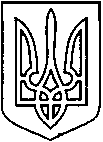 СЄВЄРОДОНЕЦЬКА МІСЬКАВІЙСЬКОВО-ЦИВІЛЬНА АДМІНІСТРАЦІЯСЄВЄРОДОНЕЦЬКОГО РАЙОНУ  ЛУГАНСЬКОЇ  ОБЛАСТІРОЗПОРЯДЖЕННЯкерівника Сєвєродонецької міської  військово-цивільної адміністрації«23» вересня 2021  року      							  №1812Про проведення міських заходів, присвячених Дню Збройних Сил УкраїниКеруючись п.п. 8 п. 3 ст.6 Закону України «Про військово-цивільні адміністрації», Закону «Про місцеве самоврядування в Україні», п.133.4 ст.133 Податкового кодексу України, розпорядженням керівника військово-цивільної адміністрації міста Сєвєродонецьк від 02.12.2020 року № 1123 «Про затвердження календарного плану міських заходів щодо святкування урочистих дат, державних і традиційних народних свят та вшанування пам’ятних дат у   2021 році» зі змінами розпорядження керівника Сєвєродонецької міської ВЦА  № 1431 від 06.08.2021 року, постановою Кабінету Міністрів України від 11 березня 2020 року  № 211 “Про запобігання поширенню на території України гострої респіраторної хвороби COVID-19, спричиненої коронавірусом SARS-CoV-2” зі змінами, Постановою Кабінету Міністрів від 09 грудня 2020 № 1236та з  метою проведення міських заходів, присвячених Дню Збройних Сил Українизобов’язую: Затвердити план проведення міських заходів присвячених Дню Збройних Сил України (Додаток 1).Затвердити  кошторис  витрат  відділу  культури  щодо  проведення міських заходів присвячених Дню Збройних Сил України (Додаток 2)Фінансовому управлінню (М. Багрінцевій) профінансувати витрати на проведення  міських заходів присвячених Дню Збройних Сил України згідно кошторису відділу культури.Дане розпорядження підлягає оприлюдненню.Контроль за виконанням даного розпорядження покласти на заступника керівника Сєвєродонецької міської військово-цивільної адміністрації Ірину СТЕПАНЕНКО.Керівник Сєвєродонецької міськоївійськово-цивільної адміністрації                                     Олександр СТРЮКДодаток 1до  розпорядження керівника Сєвєродонецької міської ВЦА                                                                                      від «23» вересня 2021 року  № 1812ПЛАН  проведення міських заходів, присвячених Дню Збройних Сил УкраїниЗаступник керівника Сєвєродонецької міської військово-цивільної адміністрації                                 Ірина СТЕПАНЕНКОДодаток 2до  розпорядження керівника Сєвєродонецької міської ВЦА                                                                                      від «23» вересня 2021 року  № 1812К О Ш Т О Р И Свитрат щодо проведення міських заходів, присвячених Дню Збройних Сил України ВСЬОГО:                            							 17000  грн.Заступник керівника Сєвєродонецької міської військово-цивільної адміністрації                                 Ірина СТЕПАНЕНКО№ з/пНазва заходуТермін виконанняВідповідальні1.Провести засідання організаційного комітетудо 03.12.2021Степаненко І. Анцупова Г. Грачова Т.Винничук Т.Волченко Л.Щебець В.2.Підготувати та провести заходи, присвячені Дню Збройних Сил України (згідно узгоджених планів роботи)- у закладах освіти класні години- у комунальних бібліотеках міста  - книжкові виставки, усні журнали, бібліографічні огляди, виставки фотоматеріалів, творів мистецтв та літератури:- у спортивних закладах міські спортивні заходигрудень2021Волченко ЛГрачова Т.Кузьменко Ю.3.Провести міські урочисті заходи, присвячені Дню Збройних Сил України (місце і форми проведення узгоджується з організаційним комітетом залежно від стану захворюваності гострою респіраторною хворобоюCOVID-19)до 07.12.2021Степаненко І. Винничук Т.Грачова Т. Анцупова Г.Волченко Л.Кузьменко Ю.Гринько О.Щебець В.4.Провести роботу по приведенню у зразковий стан пам’ятників, обелісків, братських могил з нагоди Дня Збройних Сил Українидо 06.12.2021Ковалевський А.5.Організувати придбання:- призів, подарунків та ін. для нагородження військових та учасників АТО;- квітів для урочистого покладаннядо 06.12.2021Грачова Т. Ульянова С.6.Забезпечити транспорт для обслуговування святкових заходів:- вантажні перевезення;- пасажирські перевезення до 07.12.2021Грачова Т. Ульянова С.7.Надіслати листи та телефонограми до:- ГУНП, УПП, ДПП та ін..- міського управління ГУ ДСНС України у Луганській областідо 04.12.2021Анцупова Г.8.Забезпечити громадський порядок під час проведення святкових заходівдо 07.12.2021Служби за компетенцією9.Забезпечити широке висвітлення проведення міських заходів, присвячених Дню Збройних Сил України.грудень2021 рокуАнцупова Г.1Оплата за придбання квіткової продукції, призів,подарунків, побутових приладів, сувенірів та ін.КПК 1014082  КЕКВ 221015000 грн.  2Оплата транспортних послуг КПК 1014082  КЕКВ 22402 000 грн.